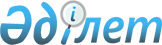 Об изменении границ населенных пунктов некоторых сельских округов Иртышского районаРешение Маслихата Павлодарской области от 20 июля 2001 г. (ХІІІ сессия, ІІ созыв) Зарегистрировано управлением юстиции от 13 августа 2001 г. за N 852



          Рассмотрев материалы, представленные акимом и секретарем Маслихата 
Иртышского района областной Маслихат и и.о. акима области РЕШИЛИ:




          1. На основании ст. 2,3 Закона "Об административно-территориальном 
устройстве Республики Казахстан"  
 Z934200_ 
  исключить из учетных данных 
утратившие свой статус самостоятельных административно-территориальных 
единиц из-за малочисленности постоянного населения (менее 50 человек), а 
также в связи с выездом всех жителей из сел, следующие населенные пункты  
Иртышского района: 




          - село Буланбай, находящееся на территории Селетинского сельского 
округа;




          - село Жетипшен, находящееся на территории Кызылкакского сельского 
округа;




          - село Точка 143, находящееся на территории Панфиловского сельского 
округа;




          - село Степное, находящееся на территории Абайского сельского округа; 




          - село Жарбулак, находящееся на территории Северного сельского 
округа; 




          - село Целинное, находящееся на территории Кызылжарского сельского 
округа. 




          2. Включить в состав населенных пунктов, с которыми связаны 
административно или территориально, изменив границы соответствующих 
сельских округов:




          - поселение Буланбай, входящее в состав Селетинского сельского округа 
включить в состав административно-территориальной единицы села Сладководск 
Селетинского сельского округа; 




          - поселение Жетипшен, входящее в состав Кызылкакского сельского 
округа включить в состав административно-территориальной единицы села 
Кызылкак Кызылкакского сельского округа; 




          - поселение Точка 143, входящее в состав Панфиловского сельского 
округа включить в состав административно-территориальной единицы села 
Панфилово Панфиловского сельского округа; 




          - поселение Степное, входящее в состав Абайского сельского округа 
включить в состав административно-территориальной единицы села Голубовка 
Абайского сельского округа; 




          - поселение Жарбулак, входящее в состав Северного сельского округа 




включить в состав административно-территориальной единицы села Северное 
Северного сельского округа; 
     - поселение Целинное, входящее в состав Кызылжарского сельского 
округа включить в состав административно-территориальной единицы села 
Кызылжар Кызылжарского сельского округа. 
     3. Исключить из учетных данных, как утративших статус самостоятельной 
административно-территориальной единицы следующие поселения Иртышского 
района: 
     - поселения Роте-Фане, Тихоновка Косагашского сельского округа; 
     - отделение N 1 Агашорынского сельского округа; 
     - поселение Алгабас, Молодежное, Соколиновка Узунсуского сельского 
округа. 
     Председатель XIII сессии             И.о. акима области  
     областного Маслихата ІІ созыва 
                    
     В. Лебедь                            А. Рюмкин
     Секретарь областного Маслихата       
     
     Т. Айтказин  
     
     исп. А.Татарков
          В.Подолян
      
      


					© 2012. РГП на ПХВ «Институт законодательства и правовой информации Республики Казахстан» Министерства юстиции Республики Казахстан
				